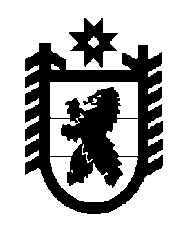 Российская Федерация Республика Карелия    РАСПОРЯЖЕНИЕГЛАВЫ РЕСПУБЛИКИ КАРЕЛИЯ	В соответствии с Указом Главы Республики Карелия от 22 декабря 2016 года № 156 «О стипендиях Главы Республики Карелия карельским спортсменам – кандидатам в спортивные сборные команды Российской Федерации по видам спорта, включенным в программу Олимпийских игр»:	Назначить в 2016 году стипендии Главы Республики Карелия в размере 125000 (сто двадцать пять тысяч) рублей каждая следующим карельским спортсменам – кандидатам в спортивные сборные команды Российской Федерации по видам спорта, включенным в программу Олимпийских игр:	Баранову Даниилу Андреевичу – гребной спорт;	Бардаченко Олесе Владимировне – тхэквондо;	Дербеневой Екатерине Васильевне – тхэквондо;	Джамансартовой Оксане Мураткуловне – тхэквондо;	Коткову Антону Сергеевичу – тхэквондо;	Котляровой Надежде Леонидовне – легкая атлетика;	Ларину Владиславу Владимировичу – тхэквондо;	Федоровой Александре Анатольевне – гребной спорт.	          Глава Республики  Карелия                                                               А.П. Худилайненг. Петрозаводск30  декабря 2016 года№ 591-р